 國立嘉義大學生物機電學系進修部招生活動花絮 國立嘉義大學生物機電學系進修部招生活動花絮 國立嘉義大學生物機電學系進修部招生活動花絮活動時地108年05月19日  生物機電系工程館108年05月19日  生物機電系工程館主辦單位生物機電工程學系生物機電工程學系活動項目  108學年度 進修學士班入學口試108學年度 進修學士班入學口試活動花絮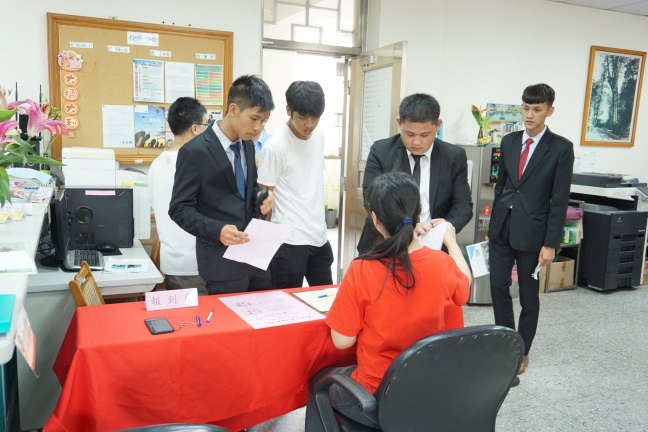 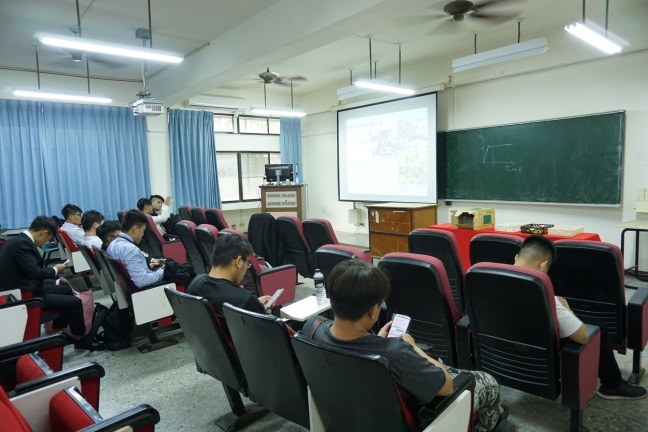 活動花絮口試報到處考生等待進場口試活動花絮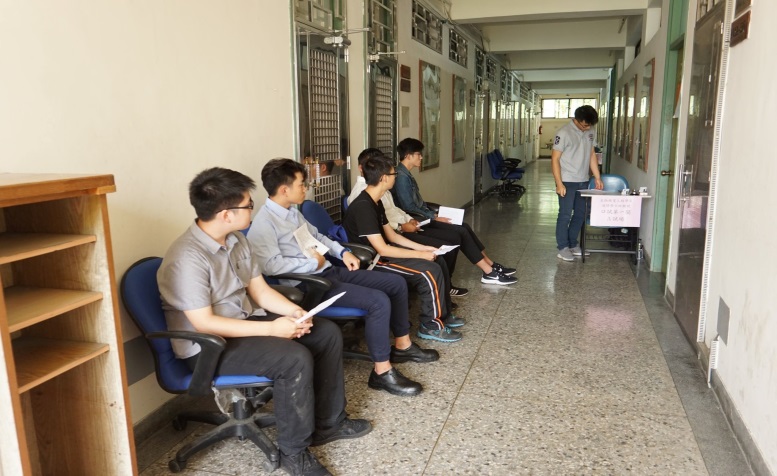 活動花絮考生準備進場口試考生準備進場口試